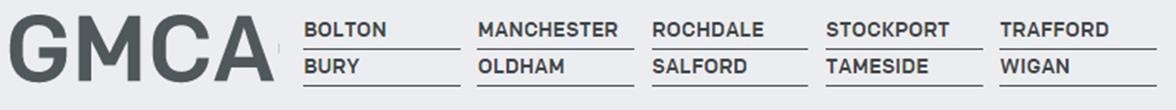 Skills & BehavioursGood administrative and organisational skills and a good standard of IT skills relevant to the roleExcellent communication skills, both orally and in writing including grammar and spelling with attention for detail.The ability to explain and describe complex processes in an engaging way to the publicCommitment to a high standard of customer care and public serviceThe ability to manage and diffuse sensitive situationsAbility to develop and maintain positive and collaborative working relationships across the organisation and externallyAble to demonstrate discretion and maintain confidentialityFlexible, innovative and persuasive approachCommitment to personal professional development and learningWillingness to work flexibly as some evening and weekend work will be requiredWillingness and ability to travel across Greater Manchester when required (individuals providing their own vehicle for use will be eligible for casual car user rate)Corporate DutiesAvoid any behaviour which discriminates against your fellow employees, or potential employees on the grounds of their sex, sexual orientation, marital status, race, religion creed, colour, nationality, ethnic origin or disability.Safeguard at all times confidentiality of information relating to staff and pensioners. Refrain from smoking in any areas of Service premises.Behave in a manner that ensures the security of property and resources. Abide by all relevant Service Policies and Procedures.Records Management/ Data Protection - As an employee of the GMCA, you have a legal responsibility for all records (including employee health, financial, personal and administrative) that you gather or use as part of your work with the Service. The records may be paper, electronic, audio or videotapes. You must consult your manager if you have any doubt as to the correct management of the records with which you work.Confidentiality and Information Security - As a GMCA employee you are required to uphold the confidentiality of all records held by the GMCA, whether employee records or GMCA information. This duty lasts indefinitely and will continue after you leave the GMCA employment. All employees must maintain confidentiality and abide by the Data Protection Act.Data Quality - All staff are personally responsible for the quality of data entered by themselves, or on their behalf, on GMCAs computerised systems or manual records (paper records) and must ensure that such data is entered accurately and, in a timely manner, to ensure high standards of data quality in accordance with Departmental protocols.To ensure data is handled in a secure manner protecting the confidentiality of any personal data held in meeting the requirements of the Data Protection Act.Health and Safety - All employees of GMCA have a statutory duty of care for their own personal safety and that of others who may be affected by their acts or omissions. Employees are required to co-operate with management to enable GMCA to meet its own legal duties and to report any circumstances that may compromise the health, safety and welfare of those affected by the Service’s undertakings.Service Policies - All GMCA employees must observe and adhere to the provisions outlined in these policies.Equal Opportunities - GMCA provides a range of services and employment opportunities for a diverse population. As a GMCA employee you are expected to treat all employees / partners / members of the public and work colleagues with dignity and respect irrespective of their backgroundJob Title: Digital Content Officer Date: 25/10/22 Reporting Line: Senior Campaigns and Behavioural Change Manager Salary: Grade 5 Team: Communications & Engagement Team Business Area: Communications/Waste and Resources JOB PURPOSE To manage the Recycle for Greater Manchester social media channels, developing engaging content and monitoring and evaluating the channels to improve our reach. You will be working across a busy team supporting our communications, education service and behavioral change campaigns. The Recycle for Greater Manchester website and social media channels help residents to understand and fully participate in the recycling services both at home and at the household waste recycling centres across Greater Manchester.  KEY RESPONSIBILITESTo create, develop and deliver social media content that reflects and supports the high-profile, structured programme of targeted and Greater Manchester-wide campaigns and key messages outlined within the Recycle for Greater Manchester communications strategy.To support the Senior Digital Content Officer in developing and uploading content to the Recycle for Greater Manchester website, newsletter and other digital channels.To work in partnership with waste collection authorities, housing authorities and other key stakeholders to deliver communication campaigns to Greater Manchester residents ensuring a consistent and clear message.To provide digital and social media support to assist in the delivery of communication campaigns and education services.To produce content and toolkits for district communications teams and other key stakeholders within Greater Manchester.To monitor live social media feed to monitor the national landscape, manage advertising and post regularly on social media channels (including Facebook, Twitter, Instagram, LinkedIn, YouTube).To respond to enquiries received via social media and email, ensuring a response is prepared and a reply sent in a timely fashion as appropriate.Assist the team in providing digital analytics data, metrics, dashboards and insight to support communications activity. Assist the team in ensuring high digital content standards are implemented and maintained - for example compliance with Accessibility and Privacy legislation.Adopt new approaches, tools and technologies to ensure the team's digital approach remains up to date, innovative and effective.To commission the design of communication materials, which includes developing design briefs and working with external design and print agencies to design communications materials which are engaging and reflect the R4GM and GMCA brands.GeneralTo keep abreast of new developments, horizon scanning for new initiatives and innovation specifically in relation to digital and social media content creation.Develop and maintain effective relationships with internal customers and external suppliers.When required, support colleagues and internal stakeholders to improve their familiarity and skills with our digital tools and processes.Safeguard and enhance the public image and reputation of GMCA and Recycle for Greater ManchesterAccountable for ensuring the H&S responsibilities against the role are met, by wearing appropriate PPE and following health and safety protocols on the waste treatment sites.Recognise and respond to the political environment and expectations in the context of Behavioural Change, addressing any sensitivity and taking an appropriate view of service priorities and requirements.Support the communications and behavioural change team by attending educational visits and events as and when requiredTo provide a copywriting service to the team and key stakeholders where appropriate, drafting articles for inclusion in newsletters, information leaflets, posters and other corporate documents ensuring they are engaging and reflect the organisation’s brand guidelines.To keep updated on contractual changes in relation to the waste and resources contractNB: This list of duties and responsibilities is by no means exhaustive, and the post holder may be required to undertake other relevant and appropriate duties as required.KNOWLEDGE, SKILLS AND EXPERIENCEKnowledge & ExperienceGood standard of education including numeracy and literacy, GCSE or equivalent (essential) Relevant experience in a communications or social media roleExperience of delivering to set deadlines and changing prioritiesExperience of producing engaging digital contentExperience using digital analytics tools, e.g. Google Analytics and social media insight toolsExperience of using a wide variety of social media platforms to increase reach and engagementAbility to convey thoughts concisely and explain complex issues in a clear and simply wayAbility to produce high quality digital content and information to tight deadlinesExperience of researching, writing, editing, and targeting information to the intended audience     DesirableKnowledge of the waste industry/local Government/environmental services sector/recycling sectorExperience of using content management systems to update and maintain websitesExperience of account management with agencies used for digital / design and / or marketing purposesKEY RELATIONSHIPSBolton, Bury, Manchester, Oldham, Rochdale, Salford, Stockport, Tameside and Trafford Councils, including waste management and communications officersExecutive member for waste in each councilWaste and recycling committee membersOperational contractor responsible for managing the waste treatment sitesWaste management collection contractorsGMCA portfolio holdersDirector of Waste and Resources TeamDirector of GMCA Communications and Engagement and Communications and GMCA Engagement teamPartner Agencies working on relevant projects and functions in Greater Manchester and nationally, such as Wrap, Recoup, Defra, Environment Agency, Keep Britain Tidy.Consultancies and supplier agencies